HỒ SƠ THỊ TRƯỜNG VƯƠNG QUỐC BỈMỤC LỤCI. GIỚI THIỆU CHUNG	11. Các thông tin cơ bản	12. Lịch sử	23. Đường lối đối ngoại	24. Văn hoá xã hội	35. Du lịch	46. Con người	87. Văn hóa kinh doanh	8II. TÌNH HÌNH KINH TẾ	91. Tổng quan	92. Các ngành kinh tế mũi nhọn:	103. Các chỉ số kinh tế	134. Các chính sách thu hút đầu tư nước ngoài, XNK, thuế v…v	13III. QUAN HỆ NGOẠI GIAO – CHÍNH TRỊ VỚI VIỆT NAM	141. Các chuyến thăm cao cấp gần đây	142. Cộng đồng người Việt Nam tại Bỉ	14IV. QUAN HỆ KINH TẾ VỚI VIỆT NAM	151. Hợp tác thương mại	172. Hợp tác đầu tư	183. Hợp tác trong các lĩnh vực khác	19V. HỢP TÁC VỚI VCCI	201. Thỏa thuận hợp tác đã ký kết	202. Hoạt động đã triển khai	20VI. THÔNG TIN HỮU ÍCH	211. Địa chỉ hữu ích	212. Các thông tin khác	22PHỤ LỤC THAM KHẢOBảng 1. Xuất khẩu VN – Bỉ 2019Bảng 2. Nhập khẩu VN – Bỉ 2019I. GIỚI THIỆU CHUNG1. Các thông tin cơ bảnBỉ là một quốc gia thống nhất, theo chế độ quân chủ đại nghị, có Vua và Quốc hội. Quyền lập pháp thuộc về Vua và Quốc hội. Quyền hành pháp thuộc về Vua và Chính phủ. Quyền tư pháp thuộc về các toà án. Những lần sửa đổi Hiến pháp kế tiếp nhau từ năm 1970 đến nay đã dần hình thành ở Vương quốc Bỉ một Nhà nước theo mô hình liên bang đặc thù với việc phân chia thẩm quyền giữa chính quyền Liên bang và chính quyền địa phương (gồm 3 Cộng đồng ngôn ngữ: Pháp, Hà Lan, Đức và 3 Vùng : Wallonie, Flanders, Bruxelles – Thủ đô).- Vua là nguyên thủ quốc gia có thẩm quyền phê chuẩn và ban hành các đạo luật, giải tán Quốc hội hoặc một trong hai viện của Quốc hội, triệu tập các kỳ họp bất thường của Quốc hội, bổ nhiệm và bãi nhiệm các Bộ trưởng, ân xá.- Quốc hội gồm Thượng viện và Hạ viện, đều có nhiệm kỳ 4 năm. Thượng viện có 71 ghế, gồm 25 ghế do cử tri đoàn cộng đồng tiếng Flamand bầu, 15 ghế do cử tri đoàn cộng đồng tiếng Pháp bầu, 10 ghế do Hội đồng cộng đồng tiếng Flamand chỉ định, 10 ghế do Hội đồng cộng đồng tiếng Pháp chỉ định, 01 ghế do Hội đồng tiếng Đức chỉ định, các ghế còn lại được chỉ định theo quy định của Hiến pháp (Hội đồng là Cơ quan lập pháp của các Cộng đồng ngôn ngữ). Hạ viện gồm 150 ghế được bầu theo hình thức phổ thông đầu phiếu.- Nhà nước liên bang với chính quyền và cơ quan lập pháp có thẩm quyền chung về quốc phòng, an ninh, đối ngoại, định hướng phát triển tổng thể. Các Vùng và Cộng đồng ngôn ngữ đều có chính quyền và cơ quan lập pháp độc lập, với thẩm quyền riêng biệt.- Các cộng đồng ngôn ngữ và các Vùng của Vương quốc Bỉ được trao các thẩm quyền chuyên biệt và độc lập với phạm vi rộng. Mỗi Cộng đồng ngôn ngữ và mỗi Vùng có một Nghị viện riêng, một Chính phủ riêng và một hệ thống hành chính riêng; có quyền chủ động phát triển quan hệ quốc tế trong các lĩnh vực quản lý thuộc thẩm quyền nội bộ của mình. Các Cộng đồng ngôn ngữ và các Vùng là chủ thể của pháp luật quốc tế, có tư cách pháp lý để ký kết điều ước và hiệp định quốc tế.- Chính quyền Vùng có thẩm quyền chuyên biệt liên quan đến quy hoạch lãnh thổ và phát triển kinh tế. Chính quyền Cộng đồng có thẩm quyền chuyên biệt liên quan đến con người (văn hoá, y tế, giáo dục - đào tạo).2. Lịch sửTrong lịch sử, lãnh thổ Bỉ thuộc về nhiều nước khác nhau như Đức, Pháp và Áo. Trước năm 1830 Bỉ thuộc về Hà Lan. Cách mạng Bỉ năm đó đã lập ra một quốc gia độc lập.Vào năm 1831 một người Đức tên là Leopold von Saksen-Coburg-Gotha trở thành vị vua thứ nhất của Bỉ (Vua Leopold I).Vào năm 1914 Đức đánh chiếm Bỉ. Sự kiện này khởi đầu cho Chiến tranh thế giới lần thứ nhất, kéo dài đến năm 1918.Năm 1940 Đức lại xâm chiếm Bỉ thêm lần nữa.Sau Chiến tranh thế giới lần thứ hai Bỉ gia nhập Tổ chức Minh ước Bắc Đại Tây Dương (NATO). Bỉ cũng là một trong các thành viên sáng lập của Cộng đồng Kinh tế Âu châu (EEC).Bỉ là một nước nhỏ, nhưng thể chế phức tạp do phân chia làm 3 vùng lãnh thổ và 3 cộng đồng ngôn ngữ. Đây cũng là đặc điểm chính trị nổi bật ở Bỉ, gây tác động không ít đến sự phát triển kinh tế và tình hình chính trị.Hiến pháp ra đời năm 1831 (được sửa đổi vào các năm 1970, 1980, 1988-1989, 1993) qui định Bỉ là một quốc gia thống nhất, theo chế độ quân chủ đại nghị, có Vua và Quốc hội. Quyền lập pháp thuộc về Vua (người đứng đầu nhà nước) và Quốc hội.Quyền hành pháp thuộc về Vua và Chính phủ (người đứng đầu chính phủ là Thủ tướng).Quyền tư pháp thuộc về các toà án.Vua là nguyên thủ quốc gia có quyền phê chuẩn và ban hành các đạo luật, hoặc chống lại các đạo luật mà quốc hội đã thông qua, giải tán quốc hội hoặc một trong hai viện của quốc hội, triệu tập các kỳ họp bất thường của Quốc hội, chỉ định và bãi nhiệm các Bộ trưởng, ân xá.3. Đường lối đối ngoạiBỉ nằm ở trung tâm của Châu Âu và là nơi các tổ chức quốc tế đóng trụ sở: 1100 đại diện tổ chức quốc tế (trong đó có NATO và 6 cơ quan của EU), 600 hãng tin quốc tế, 400 cơ quan đại diện (bên cạnh Bỉ, Cộng đồng Châu Âu, Tổ chức Hải quan quốc tế...), 1700 đại diện của các công ty quốc tế tại Châu Âu.Ưu tiên hàng đầu trong chính sách đối ngoại của Bỉ là quan hệ trong Liên minh Châu Âu, với Mỹ và NATO. Do tính chất liên hiệp của chính phủ hiện nay, nên mức độ đồng tình ủng hộ chính sách của Mỹ có khác nhau trong nội bộ Chính phủ. Bỉ ủng hộ Mỹ trong quan hệ với các cường quốc và giải quyết những điểm nóng trên thế giới, nhưng không đồng tình với giải pháp chiến tranh cho vấn đề Iraq.Mặc dù là một nước nhỏ trong Liên minh Châu Âu nhưng Bỉ có vai trò quan trọng trong quá trình nhất thể hoá Châu Âu. Là một trong những nước thành viên sáng lập các thể chế đầu tiên của Liên minh Châu Âu ngày nay, Bỉ luôn đi tiên phong trong quá trình này và chủ trương xây dựng một Liên minh Châu Âu mạnh và nhất thể hoá sâu hơn: Mở rộng các lĩnh vực thuộc thẩm quyền cộng đồng, trao cho Liên minh tư cách pháp nhân, tăng cường vai trò của Nghị viện Châu Âu để Nghị viện này trở thành cơ quan lập pháp thực sự kể cả trong lĩnh vực chi tiêu ngân sách, bầu Chủ tịch Ủy ban Châu Âu cùng với bầu cử Nghị viện Châu Âu, sử dụng rộng rãi hơn hình thức bỏ phiếu theo đa số đủ và giảm bớt việc bỏ phiếu theo nguyên tắc nhất trí. Bỉ bắt đầu viện trợ phát triển từ những năm 1960, chủ yếu cho các nước thuộc địa cũ tại Châu Phi. Theo Tổ chức Hợp tác và Phát triển Kinh tế (OECD), hiện nay Bỉ đứng thứ 14 trong số các nước viện trợ cho các nước đang phát triển và đứng thứ 8 về tỷ lệ GDP cho viện trợ. Từ năm 1999 đến nay, Bỉ đã hai lần giảm số nước nhận viện trợ, lần đầu từ 60 xuống còn 25 nước, lần thứ hai chỉ còn 18 nước. Đối với Châu Phi, Bỉ gắn viện trợ với dân chủ, nhân quyền và di trú.Bỉ tham gia các tổ chức quốc tế sau: ACCT, AfDB, AsDB, Australia Group, Benelux, BIS, CE, CERN, EAPC, EBRD, EIB, EMU, ESA, EU, FAO, G- 9, G-10, IADB, IAEA, IBRD, ICAO, ICC, ICCt, ICFTU, ICRM, IDA, IEA, IFAD, IFC, IFRCS, IHO, ILO, IMF, IMO, Interpol, IOC, IOM, IPU, ISO, ITU, MIGA, MONUC, NATO, NEA, NSG, OAS (observer), OECD, OIF, ONUB, OPCW, OSCE, Paris Club, PCA, UN, UNCTAD, UNESCO, UNHCR, UNIDO, UNITAR, UNMOGIP, UNRWA, UNTSO, UPU, WADB (nonregional), WCL, WCO, WEU, WHO, WIPO, WMO, WTO, ZC.4. Văn hoá xã hộiVăn học: Ở Bỉ có 3 dòng văn học truyền thống: khu vực người Flemish, người nói tiếng Pháp và người Walloon. Văn học của người nói tiếng Pháp gồm các tiểu thuyết ngắn thuộc thế kỷ 12, liên quan tới toà án burgundian ở thế kỷ 15, các nhà tự nhiên học ở thế kỷ 19, các nhà mỹ học, các nhà theo chủ nghĩa tượng trưng (đáng chú ý là Emile Verhaeren (1855-1916)) và các nhà văn nổi tiếng trong đó có nhà viết kịch Maurice Maeterlinck và nhà tiểu thuyết về tội phạm Georges Simenon. Các phương ngữ Latinh và tiếng Pháp ở các tỉnh Walloon đã đem lại một tầm cao cho nền văn học bản địa, chủ yếu là về thơ ca và kịch tái hiện lại các sự kiện ở thế kỷ 12 nhưng tập trung vào Liege từ thế kỷ 17.Ẩm thực: Bỉ nằm ở khu vực giao thoa của nhiều nền văn hoá, do vậy thói quen ẩm thực của người Bỉ chịu sự ảnh hưởng lớn từ đây. Có thể thấy được trong thực đơn của người Bỉ với gần 165 loại phomát và hơn 400 loại bia khác nhau. Một số người nói rằng người Bỉ chế biến món ăn của mình bằng sự tinh tế của người Pháp và sự hào phóng của người Đức.Xét về ẩm thực, Bỉ là quốc gia xứng tầm với Pháp đặc biệt là thực phẩm và nước ngọt.Bia chất lượng cao và các món ăn của Bỉ được phục vụ ở hầu khắp các quán rượu, quán ba, café và nhà hàng. Tại các nhà hàng phí phục vụ là 16% đã bao gồm trong hóa đơn, tuy nhiên tiền boa cũng là điều phổ biến.Âm nhạc: Ở Bỉ, thể loại âm nhạc khá đa dạng từ cổ điển tới Jazz, từ pop tới hip hop. Nhiều nhà soạn nhạc cổ điển nổi tiếng đã sinh ra ở Bỉ như Cesar Franck, Henri Vieuxtemps, Guillaume Lekeu và Wim Merterns.Các ca sỹ nổi tiếng bao gồm Bobbejaan Schoepen, Johny Hallyday, Maurance và Jacques Brel.Sân khấu của nhạc Jazz đặc biệt rất sống động và trong những năm gần đây loại nhạc này đã đón nhận được sự hoan nghênh của người nghe nhạc trên thế giới với các ban nhạc nổi tiếng như Octum, Maak’s Spirit và Aka Moon. Các nghệ sỹ nổi tiếng nhất ở Bỉ về thể loại Jazz là tay ghita Philip Catherine và nhà phối nhạc Toots Thielemans.Các ban nhạc nổi tiếng ở Bỉ là Hooverphonic, Axelle Red, Vaya Con Dios và K’s Choice.Lễ hội: Lễ hội và ngày hội đóng một vai trò quan trọng trong đời sống tinh thần của người dân Bỉ và hầu hết mỗi một thành phố đều có lễ hội truyền thống của riêng mình. Các lễ hội này nhiều khi mất đến hàng tháng để chuẩn bị.Hai lễ hội lớn ở Bỉ là ngày hội kéo dài 3 ngày ở Binche và lễ rước máu thần được tổ chức ở Bruges vào tháng 5.Ở Binche ngày hội lớn đầu tiên được tổ chức chỉ trước mùa chay. Nói chung các lễ hội này là những sự kiện đầy màu sắc với các hoạt động ca múa nhạc và thi đấu thể thao.Thể thao: Tại Bỉ, bóng đá là môn thể thao nổi tiếng nhất. Các câu lạc bộ mạnh trong liên đoàn bóng đá của Bỉ bao gồm: Standard de Liege, Brugge và R.S.C Anderlecht. Các môn thể thao khác chiếm vị trí quan trọng trong xã hội Bỉ như: quần vợt, đua xe đạp, điền kinh, bóng chuyền, bóng rổ, khúc côn cầu và juđô. * Ngày lễ: 1/ 1 – Ngày mừng năm mới1/5 – Ngày quốc tế lao động20/5 – Ngày chúa Gieesssu bay lên trời31/5 – Whit Monday11/6 – Ngày cộng đồng nói tiếng Flemish21/7 – Ngày quốc khánh15/8 – Ngày Đức Mẹ đồng trình lên trời trong hình người27/9 – Ngày cộng đồng nói tiếng Pháp1/11 – Ngày của Thánh11/11 – Ngày đình chiến kết thúc đệ nhất thế chiến 15/11 – Ngày lễ nhà vua25/12 – Ngày giáng sinh5. Du lịchChỉ là một nước nhỏ với số dân 10 triệu người, nhưng vương quốc Bỉ lại là quốc gia chiếm vị trí quan trọng về kinh tế trong hệ thống các quốc gia khối châu Âu. Với những cảnh quan tuyệt đẹp và không khí trong lành, xứ sở Chocolate đã tạo ra sức hấp dẫn lạ thường cho những du khách đến tham quan nơi đây. Nằm ở Tây Âu, vùng Đông Nam vương quốc Bỉ là bình nguyên với rừng Adennes có đỉnh Boteranger cao 649 mét. Các đồng bằng đất vàng màu mỡ ở trung tâm là khu vực nông nghiệp.Ven biển có đồng bằng Campin và Flander.Phía sau các đụn cát duyên hải là các diện tích mới được khai khẩn từ các đầm lầy ven biển.Mua sắm, giá cảBỉ có nhiều khí hậu khác nhau từ ngày này qua ngày kia, nhưng nhìn chung khá gần giống với khí hậu ở miền quê. Lượng mưa hằng nằm nhẹ và khá là đều đặn. Mùa hè thời tiết khá là dễ chịu với nhiệt độ trung bình ban ngày là dưới 20 độ C và có ánh nắng ấm áp. Mùa đông hơi khắc nghiệt. Vùng biển thường đóng băng và có mây mùa, vì vậy nếu đến Bỉ vào mùa này thì tốt hơn hết là bạn nên tránh xa vùng biển.Để tránh thời tiết ẩm ướt nhiều kèm theo cái lạnh giá buốt thì bạn nên sắp xếp đến Bỉ vào tháng 5 đến tháng 9 (khỏang cuối mùa xuân và đầu mùa hè). Điều bất lợi khi mà bạn đi vào thời gian này đó là khách du lịch khá đông đúc, bạn sẽ khó mà tìm được phòng ốc với đầy đủ tiện nghi mà mình muốn.Nhất là khi bạn đi đến Bruges thì vấn đề này lại càng khó giải quyết.Brussels thì khá vắng vẻ hơn vào suốt mùa hè (giữa tháng 7 đến giữa tháng 9), nhiều khách sạn cũng giảm giá phòng nữa.Vào tháng 4 thì thời tiết hay thay đổi nhiều nhất. Khi bạn vừa ngồi uống cà phê trên sân thượng vừa đợi bình minh ló dạng thì chỉ 1 phút sau khi mặt trời mọc, bạn sẽ phải nhanh chóng đi tìm chỗ trú nắng ngay.Không biết nên dùng từ ngữ nào cho đúng để nói về mùa đông êm diệu từ khỏang tháng 11 đến tháng 3. Ban ngày trời khá u ám và ẩm ướt, đôi khi có tuyết rơi nhẹ nhẹ. Do đó có nhiều du khách cũng đến đây vào thời gian này. Suốt mùa hè có diễn ra hầu hết các sự kiện. Ngòai thời gian này ra còn có vài lễ hội lớn khác nữa, điểm nhấn đó là ngày hội ăn chay.Đi những đâu?Đến Bỉ, nhiều du khách sẽ ghé thăm Brussel.Đây là quê hương của tổ chức NATO và liên minh Châu Âu.Tuy thành phố này không được ưa chuộng nhiều như những nơi khác nhưng với lối kiến trúc của thành phố này chắc chắn sẽ làm cho du khách chóang ngợp và thích thú.Tiêu biểu nhất là Quảng trường Grand với lối kiến trúc Gothic, thánh đường Gudule và Michael cùng với công viên Mont des Art. Một số nơi khác mà du khách có thể ghé thăm đó là quảng trường Royale được xây từ năm 1774 đến năm 1780 với lối kiến trúc của vua Louis đệ XVI, hay bảo tàng nghệ thuật cổ truyền, bảo tàng nghệ thuật hiện đại. Đặc biệt bức tượng chú bé đang tè Manneken-Pis vốn nổi tiếng là biểu tượng của Bỉ là điểm tham quan mà du khách không thể bỏ lỡ. Có rất nhiều dị bản về "lý lịch" chú bé. Người thì cho rằng đây là thiên thần bé nhỏ đã dùng nước tiểu dập tắt mọi đám cháy lớn cứu nguy cho cư dân toàn thành phố. Truyền thuyết khác lại nói đây là một chú bé dũng cảm đã cứu Brussels khỏi bị thiêu hủy bởi quân xâm lược Tây Ban Nha trước khi rút đi. Truyền thuyết cũng kể chú bé huyền thoại này đã nhiều lần bị các đạo quân xâm lược cướp đi nhưng lại luôn tìm được đường về với thành phố quê hương.
 
Quảng trường Grand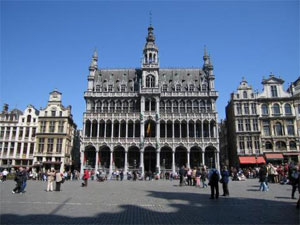 Đặc biệt, bạn còn có thể tham quan các thắng cảnh nổi tiếng của tất cả các nước châu Âu trong vòng nửa ngày. Từ trung tâm Brussel, bạn chỉ mất 15 đến 20 phút bằng tàu hay xe buýt để đến khu Heyseil, nằm phía Bắc Brussel. Ở đây, bạn sẽ có dịp chiêm ngưỡng tất cả thủ đô của các nước châu Âu. Đó là công viên Mini-Europe, một châu Âu thu nhỏ với những công trình kiến trúc nổi tiếng khắp thế giới như Tháp Eiffel, Tháp nghiêng Pisa, Đồng hồ Big Ben… tại thủ đô châu Âu này. đây, bạn có thể cảm nhận như bạn đang đi du lịch qua từng nước. Đó là Paris, với những hình công trình đã quen thuộc như Tháp Eiffel, Cổng chào chiến thắng (Arc de Triomphe) trên đại lộ Charle De Gaulle, Nhà thờ Sacre-Coeur trên đồi Montmartre và Lâu đài Chenonceaux ở giữa dòng Cher. Mọi thứ đều được tái hiện hoàn hảo, kể cả sông Cher hay đồi Montmarte. Còn biết bao những mô hình tuyệt đẹp, từ những nước nhỏ hơn như Aó, Séc, Đan Mạch, Hà Lan, Lithuania, Litvia…Mỗi khi bạn bước chân vào một quốc gia nào đó, bạn sẽ nghe quốc ca của nước đó cất lên. Một không gian hoàn hảo! Bên cạnh những công trình kiến trúc, ở đây còn tái hiện một châu Âu với các thành tựu khoa học kỹ thuật.  
 
Pháo đài Jehay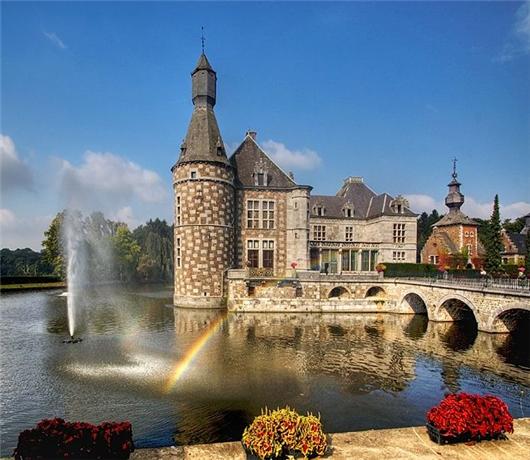 Brugge được xem là một trong những thành phố du lịch hấp dẫn nhất, tuyệt vời nhất của Vương quốc Bỉ và của cả châu Âu với cái tên gọi rất gợi cảm “Venise phương bắc”. Tại đây, du khách sẽ tìm lại được những ngôi nhà cổ xưa từ thế kỷ 13, những con đường nhỏ lát đá dành cho những chiếc xe thổ mộ từ thời vang bóng, những cối xay gió cùng với những con kênh xinh đẹp. Tất cả những hình ảnh đó sẽ tạo nên một bức tranh cổ xưa đưa bạn về lại với quá khứ, về lại với những năm tháng thời kỳ hoàng kim nhất của lục địa châu Âu già cỗi. Nổi tiếng ở đây là Nhà Thờ Đức Bà với tháp chuông cao nhất châu Âu (120m) được xây bằng đá năm 1089, Tháp chuông Le Beffroi nổi tiếng lớn nhất nhất châu Âu, được xây dựng trong khoảng 1248-1300, cao 83 mét với 366 bậc thang gồm 47 chuông lớn nặng gần 27 tấn.Nếu ai đó đến Bỉ không muốn dừng ở Brugge – một đô thị quá thay đổi ít còn nét riêng – thì hãy ghé Ghent. Đây là thành phố lớn nhất vùng đông Flanders với rất nhiều di tích lịch sử, cảnh quan kiến trúc cổ và nét tinh tế ẩm thực nằm hài hòa với công trình hiện đại. Đó là chưa kể sự đóng góp của hai con sông và mạng kênh chằng chịt tỏa ra 70 km bán kính từ khu cảng biển khiến bức tranh toàn cảnh Ghent đầy đủ chất sơn dầu táo bạo lẫn nét thủy mặc nhẹ nhàng. Những quảng trường có từ thời Trung cổ dành cho người đi bộ ở đây vẫn tĩnh lặng hơn bất kỳ nơi nào khác, đến nỗi một tiếng bồ câu gù hay tiếng ngựa gỗ trẻ đong đưa vẫn nghe rõ trong không gian êm ả. Số lượng 45.000 sinh viên ở đây càng làm đậm đà thêm không khí học thuật giai đoạn giả kim những ngày nào. Nhiều người đến Ghent để được ngắm tàng thư nghệ thuật dưới hầm thánh đường St Bavo.Đến để bấm phím đàn organ vĩ đại bằng gỗ sồi ở thượng lâu nhà nguyện cho âm thanh vang vọng mái vòm. Cung điện các tử tước xây năm 1180 thu hút khách tham quan nhờ bộ sưu tập vũ khí phong phú, kho dụng cụ gia hình rợn người và cả những dàn máy chém khét tiếng của một nước Bỉ cổ xưa. Kẻ nhàn du sẽ cố trèo 444 bậc tam cấp lên đỉnh tháp đồng hồ Belfry cao 95m để được ngắm toàn cảnh trải dài của thành phố xa tít tắp. Ai đến Ghent cũng muốn nghe tiếng chuông đồng hồ đặc biệt gõ 6 tiếng vào lúc 5 giờ 30, một sai sót cố ý theo truyền thống mà chỉ ở Ghent mới có. Hoa của người Viking Hà Lan đã là xứ hoa của thế giới nhưng hoa của Ghent mang những ý nghĩa riêng. Cứ 5 năm một lần, mọi hang cùng ngõ hẻm ở đây sặc sỡ sắc màu hoa với Liên hoan hoa quốc tế. Đến, đi lại bằng gì? Sân bay quốc tế lớn nhất ở Bỉ đó là sân bay Brussels. Tuy nhiên hiện nay chưa có đường bay thẳng từ Việt Nam đến sân bay này. Vì vậy bạn phải đi quá cảnh sang nhiều nước mới có thể tới Bỉ được.Thường sẽ bay theo các hãng Vietnam Airlines, ThaiAirways (BTC) hoặc Malaysian Airline (VLIR).  Đi theo Vietnam Airline sẽ bay sang sân bay Charle De Gaule ở Paris rồi đi tàu Thalys sang Bỉ. Thai Airways thì bay từ Hà Nội qua Bangkok – Frankfurt – Brussels. Còn Malaysian Airline thì Kualalampur – Zurich – Brussels. Nói chung là chỉ có đi Vietnam Airline sướng nhất nhưng giá đắt nhất, còn bay các hãng kia đều phải quá cảnh nhiều và mệt mỏi.Đi qua Paris bạn sẽ làm thủ tục nhập cảnh vào EU ở Paris, qua Franfurt thì làm thủ tục nhập cảnh ở Frankfurt.Còn nếu bay qua Zurich thì bạn sẽ làm thủ tục nhập cảnh tại sân bay Zeuvantee (Brussels).
Lưu ý khi quá cảnh ở các sân bay đông như Paris hay Frankfurt: Bạn nên lấy vé có thời gian quá cảnh từ 2 tiếng trở lên do việc làm thủ tục nhập cảnh và tìm địa điểm tiếp tục đi có thể mất nhiều thời gian. Nếu bạn nhận được vé có thời gian quá cảnh quá ngắn (khoảng 1 tiếng) nên xin đổi lại.Việc đi lại ở Bỉ khá là dễ và rẻ chứ không như những nơi khác : mắc, khó đặt trước chỗ. Mặc dù xe búyt và xe ô tô cho thuê cũng khá là thuận tiện nhưng các phương tiện giao thông nội thành như hệ thống xe điện lại có ưu thế nhiều hơn. Phương tiện chạy nhanh nhất đó là xe lửa chạy nối liền giữa các thành phố. Nếu đi những chặng đường dài bằng xe búyt sẽ khiến cho du khách cảm thấy mệt mỏi. Ở các thành phố Brussels và Antwerp có một hệ thống phương tiện giao thông công cộng khá là tốt, bao gồm xe điện và tàu điện Metro. Taxi thì có mặt ở ngòai các trạm ga xe điện, nhưng chạy tính theo kilomet và khá mắc. Ngòai ra đi lại bằng xe đạp cũng khá là phổ biến ở miền Bắc. Nơi này có nhiều làn đường chỉ dành riêng cho xe đạp, vì vậy mà làm một chuyến du ngọan bằng xe đạp cũng là một lựa cho tuyệt vời. Bạn có thể thuê xe đạp tại những nhà ga xe điện. Ở Bỉ, bạn còn có thể thuê tàu để tự do khám phá những dòng sông và kênh rạch ở đây.6. Con ngườiỞ Bỉ, giáo dục là bắt buộc giữa độ tuổi 6 và 18.Tuy nhiên từ độ tuổi 15 trở đi có thể vừa học vừa làm. Hệ thống giáo dục ở Bỉ nhìn chung như sau:- Giáo dục tiểu học kéo dài 6 năm (giữa độ tuổi 6 và 12) tại trường tiểu học. - Giáo dục trung học cũng kéo dài 6 năm (từ 12 tới 18 tuổi); ở bậc này có sự khác biệt giữa chuyên môn và giáo dục trung học mang tính khái quát hơn. - Giáo dục đại học hoặc cao hơn kéo dài từ 2 đến 7 năm tuỳ thuộc vào khoá học.Ở Bỉ có nhiều trường của Pháp, Anh, Mỹ, Đức, Nhật Bản và Châu Âu được lập ở Brussels.Các trường này không được trợ cấp của nhà nước. Ở bậc đại học, nhiều khu vực cung cấp chương trình giáo dục đầy đủ, toàn diện như: Antwerp, Brussels, Ghent, Hasselt, Louvain, Liege, Louvain-la-Neuve và Mons.7. Văn hóa kinh doanhGiao tiếp – Trang phụcNgười Bỉ rất trang trọng trong các cuộc đàm phán kinh doanh. Họ thực hiện và cũng mong đợi ở đối tác làm ăn sự lịch thiệp nhã nhặn. Nên xưng hô các chức danh (Tiến sỹ, giáo sư, vv…) cả trong thư tín và trong các cuộc gặp gỡ trực tiếp. Thông thường trong giao tiếp kinh doanh không nên xưng hô tên của đối tác (trừ khi đã thiết lập được mối quan hệ lâu dài). Nên tôn trọng thời gian và lịch gặp mặt. Người Bỉ có thói quen bắt tay và chào hỏi khi gặp gỡ tiếp xúc hoặc khi vào và rời cuộc họp. Không nên sắp lịch gặp gỡ đối tác vào tháng 7,8 (đó là dịp nghỉ hè), từ 20 tháng 12 tới 6 tháng 1, vài tuần trước và sau lễ Phục sinh hoặc trong các ngày làm việc gần sát ngày nghỉ lễ.Luôn sắp xếp hẹn gặp trước để đảm bảo sự có mặt.Nên mặc trang phục công sở lịch sự, trang trọng khi tới văn phòng và công ty. Comlê và cà vạt cho nam, comlê hoặc trang phục kín đáo đối với nữ. Các nhà hàng riêng biệt sẽ quy định áo khoác và cà vạt cho nam. Về mặt xã hội nên mặc trang phục lịch sự và giản dị tuỳ theo trường hợp. Một số phong tục tập quán khác cần lưu ý:Do hầu hết người Bỉ theo đạo thiên chúa cho nên tránh bình phẩm về thiên chúa giáo. Tốt nhất là tránh bàn về tôn giáo. Đối với người quen, có thể hỏi về các thành viên trong gia đình của người đó. Người Bỉ không yêu cầu cởi giầy khi tới chơi tại nhà riêng. Có thể khen, ca ngợi về tài sản của chủ nhà. Không nên ở trong những khách sạn rẻ tiền. Bỉ có rất nhiều khách sạn chất lượng tốt, do vậy nên chọn một khách sạn loại đó dành cho doanh nhân. Tại Bỉ cũng dễ dàng tiếp cận với các dịch vụ viễn thông, thiết bị hội thảo và không gian làm việc. Không nên chụp ảnh khi tới thăm gần các căn cứ quân sự. Không nên thảo luận các vấn đề riêng tư hoặc sự phân chia về ngôn ngữ với người Bỉ. Ở Bỉ nam giới sẽ đứng dậy khi có phụ nữ bước vào phòng. Trên các phương tiện giao thông công cộng nam giới cũng đứng để dành chỗ cho người nữ ngồi. Không nên phô trương về sự giàu có hoặc gây ầm ĩ, to tiếng nơi công cộng. Không nên đặt các câu hỏi mang tính chất cá nhân về cuộc sống riêng tư. Tránh hắt xì và xổ mũi tại nơi đông người.II. TÌNH HÌNH KINH TẾTổng quanVị trí địa lý trung tâm của Bỉ và mạng lưới giao thông phát triển cao đã giúp phát triển một nền kinh tế đa dạng, với sự kết hợp rộng rãi của vận tải, dịch vụ, sản xuất và công nghệ cao. Các ngành công nghiệp dịch vụ và công nghệ cao tập trung ở khu vực phía bắc Flanders trong khi khu vực phía nam của Wallonia là quê hương của các ngành công nghiệp như sản xuất than và thép. Bỉ hoàn toàn phụ thuộc vào các nguồn nhiên liệu hóa thạch nước ngoài và việc đóng cửa theo kế hoạch của bảy nhà máy hạt nhân vào năm 2025 sẽ làm tăng sự phụ thuộc vào năng lượng nước ngoài. Bỉ đóng vai trò của như là một trung tâm hậu cần khu vực, điều đó làm cho nền kinh tế của Bỉ dễ bị tổn thương bởi sự thay đổi của đối tác nước ngoài, đặc biệt là với các đối tác thương mại của EU. Khoảng ba phần tư thương mại của Bỉ là với các nước EU khác, và cảng Zeebrugge chỉ thực hiện gần một nửa giao dịch với Vương quốc Anh, khiến nền kinh tế của Bỉ dễ bị tổn thương trước kết quả đàm phán về việc Anh rời khỏi EU.Nền kinh tế đã phục hồi phần lớn từ các cuộc tấn công khủng bố tháng 3 năm 2016, chủ yếu ảnh hưởng đến ngành du lịch và khách sạn khu vực Brussels. Chính phủ trung tâm của Thủ tướng Charles MICHEL đã cam kết sẽ giảm thêm thâm hụt để đáp ứng với áp lực của EU nhằm giảm nợ công cao của Bỉ khoảng 104% GDP, nhưng những nỗ lực đó cũng sẽ làm giảm tốc độ tăng trưởng kinh tế. Ngoài việc hạn chế chi tiêu công, tăng trưởng tiền lương thấp và lạm phát cao hơn hứa hẹn sẽ hạn chế sự phục hồi mạnh mẽ hơn trong tiêu dùng tư nhân.Bỉ đã không có một chính phủ chính thức kể từ tháng 12 năm 2018. Tuy nhiên, tăng trưởng GDP thực tế vẫn vững chắc, đạt 1,4% trong năm 2019, cao hơn mức trung bình của khu vực đồng euro. Thị trường lao động cũng được cải thiện, với hơn 70.000 việc làm được tạo ra vào năm ngoái, trong khi tỷ lệ thất nghiệp đạt mức thấp lịch sử là 5,4%.Tài chính công suy giảm mạnh. Thu ngân sách giảm do sự thay đổi thuế liên tục và suy yếu các yếu tố tạm thời. Hơn nữa, chi tiêu lợi ích xã hội tăng lên, mặc dù phần lớn được bù đắp bằng hóa đơn lãi suất thấp hơn. Với khoảng 100% GDP, nợ công là một trong những mức cao nhất trong khu vực đồng euro.Những thách thức cơ cấu trung và dài hạn vẫn tồn tại. Chính phủ trước đây đã cải tiến thị trường lao động chính, thuế và cải cách lương hưu. Nhưng chương trình nghị sự vẫn chưa hoàn thiện, và sự tê liệt chính sách do không thể thành lập một chính phủ mới đã ngăn cản nỗ lực giải quyết các thách thức còn lại của Bỉ: nợ công và tăng cao, dân số già, tăng trưởng năng suất và biến đổi khí hậu.Điểm mạnh cơ bản của kinh tế Bỉ là có một số ngành truyền thống phát triển đến trình độ tiên tiến như luyện kim (có từ thế kỷ 12), chế tạo cơ khí, hoá chất, dệt, thuỷ tinh, đầu máy xe lửa, điện, lọc dầu, vận tải biển. Ngoài ra, Bỉ còn có hệ thống đường bộ, đường không, hải cảng phát triển cao.Về công nghệ, Bỉ có một số mặt mạnh như công nghệ môi trường, tin học ứng dụng.Điểm yếu cơ bản của kinh tế Bỉ là nghèo tài nguyên.Các mỏ sắt, chì, kẽm, măngan trữ lượng nhỏ. Bỉ phải nhập khẩu tới 80% nguyên nhiên liệu, do đó kinh tế Bỉ phụ thuộc phần lớn vào nguồn cung cấp nguyên liệu từ bên ngoài.Bỉ là một thị trường trung chuyển lớn của Châu Âu.Các công ty đa quốc gia chiếm 50% doanh số. Có trên 1700 công ty nước ngoài đặt trụ sở tại Bỉ, 165 Sứ quán các nước, 600 hãng báo chí quốc tế và 1112 đại diện các tổ chức quốc tế. Bỉ áp dụng chính sách thương mại với biện pháp quản lý xuất nhập khẩu chung của EU, không có chính sách biện pháp quản lý xuất nhập khẩu riêng.2. Các ngành kinh tế mũi nhọn:- Sản xuất thực phẩm:Ngành sản xuất thực phẩm là ngành đóng vai trò khá then chốt của Bỉ. Ngành này có mối liên hệ mật thiết với các ngành khác như nông nghiệp, bán lẻ, dược phẩm, hoá chất, đóng gói, giao nhận… Những nhóm sản phẩm thực phẩm chính của Bỉ là thịt, sữa, sôcôla, đường và đồ uống.Một số thương hiệu lớn  hoạt động trong ngành thực phẩm ở Bỉ bao gồm: Barry Callebaut Belgium, InBev, Coca-Cola, Unilever Belgium, Kraft Foods Belgium, Vandemoortele, Danone, Campina, Materne, Ferrero and Nestlé Ngành chế biến thực phẩm tại Bỉ đang phát triển mạnh khiến cho nước này trở thành một điểm đến hấp dẫn cho các nhà xuất khẩu nông nghiệp. Hàng hoá với khối lượng lớn và bậc trung từ khắp các thị trường trên thế giới được vận chuyển tới Bỉ rồi sau đó được chế biến và cung cấp trên khắp nước Bỉ và các nước EU khác thông qua mạng lưới phân phối rộng lớn của Bỉ.- Công nghệ vi sinh:Các công ty của Bỉ trong ngành này chiếm 16% doanh số Châu Âu và gần 10% chi phí cho nghiên cứu và phát triển.Sự phát triển của lĩnh vực vi sinh ở Bỉ đã giúp tạo ra sự liên hệ mật thiết giữa các tổ chức liên quan như các trường đại học, công ty, và các tổ chức khác. Các công ty hoạt động trong ngành công nghệ vi sinh nay ngày càng phát triển trên khắp nước Bỉ. Hầu hết các công ty này ở Bỉ đều là thành viên của Bio.be, một tổ chức đại diện cho ngành công nghệ vi sinh của Bỉ ở cả cấp quốc gia và Châu Âu.- Vận tải và giao nhận:Bỉ là nơi tập trung cơ sở vận tải, giao nhận hàng hòa xuất nhập khẩu quan trọng ở Châu Âu.Bỉ có cơ sở hạ tầng và công nghệ thông tin phát triển, trình độ kỹ thuật hiện đại khiến nước này trở thành một địa điểm lý tưởng để từ đây có thể chinh phục thị trường Châu Âu.Một trong những lý do các đối tác chọn Bỉ như là một “bệ phóng” vì Bỉ có vị trí nằm giữa trung tâm của Châu Âu. Bước qua biên giới Bắc Nam là tới Paris (1 giờ 22 phút bằng tàu điện), London (1 giờ 51 phút bằng tàu điện), Amsterdam (2 giờ 39 phút bằng tàu điện) và Frankfurt (3 giờ 45 phút bằng tàu điện). Tất cả các thủ đô nói trên đều cách Bỉ chưa đầy 300 km trong khi đó chỉ cách 2 giờ bay là có thể tới các thủ đô Lisbon, Rome, Madrid, Stockholm, Athens, Warsaw, Berlin và Dublin.Với mạng lưới giao thông phát triển cao (bao gồm đường bộ, thuỷ, đường sắt và hàng không) việc vận chuyển hành khách và hàng hoá tại Bỉ được tiến hành nhanh chóng và dễ dàng.Vận chuyển hàng hoá bằng đường bộ ở Bỉ đang ngày càng được ưa chuộng.Một yếu tố không kém phần quan trọng khác trong cơ sở hạ tầng vận tải của Bỉ đó là Bỉ có rất nhiều cảng biển trong đó nổi lên là cảng Antwerp. Từ năm 2005 trở lại đây, vận chuyển công-ten-nơ tại Bỉ phát triển rầm rộ và đang mở ra các cơ hội lớn cho các hoạt động liên quan tới vận tải nói chung và cho hậu cần vận tải nói riêng. Các cảng biển, cảng nội địa và các trung tâm hậu cần và phân phối đang nắm chắc các cơ hội và đã phát triển nhanh chóng.- Sản xuất và lắp ráp ô tô:Bỉ là quốc gia phát triển mạnh trong lĩnh vực sản xuất và lắp ráp ô tô với các nhà máy như Opel Ant werp, Ford Genk, Audi Forest/Brussels, Volvo Europa ở Ghent, Van Hool (xe buýt) và Truco. Có thể nói rằng Bỉ đã tạo được vị thế vững chãi trên thị trường sản xuất xe hơi. Hãng Toyota cũng chọn Brussels để đặt trụ sở chính của mình ở Châu Âu mang tên Toyota Motor Marketing Europe để xúc tiến và bán ô tô trên thị trường Châu Âu.Hơn 20 năm qua Bỉ đã sản xuất trung bình khoảng 1 triệu ô tô một năm, trong đó phần lớn dành cho xuất khẩu.Bỉ là quốc gia hấp dẫn cho các nhà sản xuất ô tô bởi vì nó đem lại rất nhiều lợi nhuận. Bỉ không những cung cấp một lực lượng lao động có trình độ chuyên môn cao đã được chứng minh qua hiệu quả qua năng suất lao động mà nó còn có các cơ sở hạ tầng như các cảng có khả năng đáp ứng nhu cầu phân phối một cách nhanh chóng.- Hàng không vũ trụ:Ngành hàng không vũ trụ của Bỉ đóng một vai trò quan trọng trong ngành công nghiệp nước này. Nhiều máy bay được sản xuất tại Bỉ như: Airbuses, Boeings, F-16, Rafale, Falcon7X, vệ tinh quan sát mặt đất SPOT.Hiện tại, Bỉ có một cơ sở hạ tầng với quy mô lớn bao gồm một số sân bay quốc tế, trạm thông tin vệ tinh ở Redu và trung tâm viễn thông vũ trụ ở Lessive. Một số hãng công nghiệp chủ chốt hoạt động ở Bỉ như: Newtec, Alcatel ETCA, Cerhaert Space, SABCA, Spacebel, Tracys, Techspace Aero, Sonaca…. Bỉ cũng là nơi tập trung nhiều hiệp hội vũ trụ hàng không chuyên nghiệp.- Dược phẩm:Bỉ là quốc gia hàng đầu trong ngành dược phẩm. Hiện nay ở Bỉ có gần 30.000 công nhân đang làm việc trong ngành này, và con số này đang tăng lên hàng năm chứng tỏ sự phát triển hết sức vượt bậc của ngành dược phẩm. Dược phẩm chiếm hơn 10% tổng kim ngạch xuất khẩu của Bỉ. Do vậy chính phủ Bỉ đang đầu tư mạnh mẽ cho ngành này với nỗ lực thúc đẩy sự đổi mới cũng như công tác nghiên cứu và phát triển.Hàng năm ngành dược phẩm chi ra hơn 1,5 tỉ Euro cho nghiên cứu và phát triển. Con số này chiếm 36% của tổng đầu tư tư nhân trong lĩnh vực nghiên cứu và phát triển ở Bỉ, gấp đôi con số trung bình của Châu Âu.Chính phủ Bỉ hỗ trợ ngành dược phẩm và công tác nghiên cứu phát triển thông qua hình thức khuyến khích và giảm thuế, thuê các nhà nghiên cứu có trình độ chuyên môn cao.Ngoài ra chính phủ còn tạo ra một diễn đàn tư vấn để kết nối giữa ngành dược phẩm và chính phủ nhằm nâng cao sức khoẻ cộng đồng, đẩy mạnh đổi mới và tuyển dụng.3. Các chỉ số kinh tế4. Các chính sách thu hút đầu tư nước ngoài, XNK, thuế v…vBỉ có một nền kinh tế mở và một môi trường đáng tin cậy cho đầu tư trực tiếp từ nước ngoài.Không có sự kỳ thị, phân biệt ưu đãi đầu tư giữa công ty trong nước và nước ngoài hay giữa chi nhánh và công ty con.Ở Bỉ khi thanh toán hay chuyển tiền không nhất thiết phải có sự uỷ quyền bao gồm cả chuyển ra nước ngoài hay từ nước ngoài tới Bỉ. Về cơ bản không có các hạn chế hối đoái đối với việc chuyển vốn hay lợi nhuận.Các doanh nghiệp có vốn đầu tư trong nước và nước ngoài đều có quyền mua, bán cổ phần hoặc thành lập cơ sở kinh doanh.Ở Bỉ không cấm hình thức liên doanh và hợp tác với các nhà đầu tư nước ngoài ngoại trừ một số nghề như bác sỹ và luật sư.Các nhà đầu tư được phép tham gia bình đẳng vào các chương trình tư nhân hoá đang diễn ra và quá trình đấu thầu. Không có một rào cản nào đối với các nhà đầu tư tại thời điểm đầu tư ban đầu hay sau khi đã đầu tư. Hơn nữa không có luật hay quy định cá biệt nào cho phép các công ty tư nhân áp dụng điều khoản về sáp nhập doanh nghiệp hay hiệp hội nhằm hạn chế hay cấm việc đầu tư, tham gia hay kiểm soát của nước ngoài.Cũng không có điều khoản nào của doanh nghiệp tư nhân hạn chế việc đầu tư, tham gia hay kiểm soát của nước ngoài đối với các doanh nghiệp trong nước.Không có hạn chế nào về việc đổi hay chuyển tiền liên quan tới một hình thức đầu tư (bao gồm tiền gửi góp vốn đầu tư, tiền lãi, hoàn trả lại khoản vay, thanh toán hợp đồng cho thuê) thành một loại tiền tệ khác để sử dụng tại thị trường hợp pháp. III. QUAN HỆ NGOẠI GIAO – CHÍNH TRỊ VỚI VIỆT NAMViệt Nam và Bỉ thiết lập quan hệ Ngoại giao ngày 22/3/1973.Bỉ mở sứ quán tại Hà Nội tháng 11/1975.Tháng 6/1976, Bỉ cử Đại sứ thường trú tại Hà Nội.Việt Nam mở Đại sứ quán tại Bruxelles tháng 1/1991.Bỉ có Lãnh sự danh dự tại T.P HCM.Tháng 3/2005, Việt Nam đã khai trương văn phòng Lãnh sự danh dự tại tỉnh Anvers.1. Các chuyến thăm cao cấp gần đâyPhía Việt Nam: Thủ tướng Phan Văn Khải thăm Bỉ tháng 4/1998 và tháng 9/2002; Thủ tướng Nguyễn Tấn Dũng thăm làm việc tại Bỉ (9/2006) nhân dịp dự ASEM VI; Phó Thủ tướng, Bộ trưởng Bộ Ngoại giao Phạm Gia Khiêm (9/2008); Phó Chủ tịch Quốc hội Huỳnh Ngọc Sơn (9/2008); Phó Chủ tịch Quốc hội Tòng Thị Phòng (7/2010); Thủ tướng Nguyễn Tấn Dũng gặp song phương Thủ tướng Bỉ Yves Leterme bên lề ASEM-8 tại Brussels (10/2010), Chủ tịch Quốc hội Nguyễn Sinh Hùng thăm chính thức Bỉ (12/2011), Tổng Bí thư Nguyễn Phú Trọng thăm chính thức Vương quốc Bỉ (1/2013), Phó Thủ tướng Hoàng Trung Hải thăm chính thức Vương quốc Bỉ (9/2013), Thủ tướng Nguyễn Tấn Dũng thăm chính thức Vương quốc Bỉ (10/2014 – 12/2015), Phó Thủ tướng Vương Đình Huệ thăm làm việc (9/2017); Thủ tướng Nguyễn Xuân Phúc thăm chính thức Vương quốc Bỉ (10/2018)Phía Bỉ: Thủ tướng Jean Luc Dehaene (thăm chính thức 2/1996; dự Hội nghị Pháp ngữ cấp cao 7 tại Hà Nội vào tháng 11/97), Bộ trưởng Ngoại giao Bỉ Karel De Gucht thăm Việt Nam (12-13/6/2008), Bộ trưởng Ngoại giao Bỉ Yves Leterme thăm Việt Nam (11-12/8/2009), Chủ tịch Hạ viện Patrick Dewael thăm chính thức Việt Nam (14-16/4/2010), Thái tử Philippe và Công nương Mathilde dẫn đầu Phái đoàn kinh tế Bỉ thăm chính thức Việt Nam (11 – 16/3/2012), Phó Thủ tướng, Bộ trưởng Kinh tế, Tiêu dùng và Biển Bắc Vương quốc Bỉ Johan Vande Lanotte thăm chính thức Việt Nam (1/2014); Chủ tịch Thượng viện Bỉ Christine Defraigne (11/2015); Bộ trưởng – Thủ hiến Cộng đồng người Bỉ nói tiếng Pháp Rudy Demotte (9/2016); Phó Thủ tướng – Bộ trưởng Ngoại giao Didier Reynders (4/2017); Quốc Vụ khanh về Ngoại thương Bỉ Pieter De Crem gặp Bộ Trưởng Bộ Y tế (10/2017); Bộ trưởng Nông nghiệp Denis Ducarme (2/2018)2. Cộng đồng người Việt Nam tại BỉTrong những năm qua, quan hệ giữa Việt Nam và Bỉ không ngừng phát triển kể cả về chiều rộng và chiều sâu, điều này được cụ thể hóa bằng các chuyến thăm cấp cao giữa hai nhà nước, bằng các dự án cụ thể…Những đóng góp của Hội hữu nghị Việt Bỉ chính là góp phần xây dựng mối quan hệ tốt đẹp đóĐược thành lập từ tháng 10/1973 , Hội hữu nghị Bỉ-Việt đã có nhiều đóng góp trong việc xây dựng mối quan hệ tốt đẹp giữa hai nước, đặc biệt những ủng hộ quý báu đối với Việt Nam trong công cuộc kháng chiến chống Mỹ cứu nước, những ủng hộ và giúp đỡ Việt Nam trong sự nghiệp xây dựng và bảo vệ tổ quốc. 
Tuy nhiên, theo thời gian, nhiều người trong lãnh đạo Hội hữu nghị Bỉ-Việt đã qua đời hoặc già yếu, đồng thời những hoạt động của Hội đòi hỏi phải có những nội dung mới hơn cho phù hợp với tình hình thực tế, do đó, việc cấu trúc lại Hội, đề ra những dự án hoạt động mới… là những đòi hỏi khách quan./. IV. QUAN HỆ KINH TẾ VỚI VIỆT NAM1. Hợp tác thương mạiQuan hệ thương mại giữa Việt Nam và Bỉ trong những năm gần đây tiếp tục phát triển mạnh. Bỉ thuộc top đầu trong tổng số 26 nước thành viên của Liên minh Châu Âu (EU) về quan hệ thương mại với Việt Nam. Các mặt hàng xuất khẩu chính của Việt Nam xếp theo thứ tự từ trên xuống dưới là giầy dép; hàng dệt may; hàng hải sản; túi xách, ví, vali, mũ ô dù; cà phê. Việt Nam nhập khẩu từ Bỉ chủ yếu là máy móc, thiết bị, dụng cụ và phụ tùng, sắt thép các loại, sản phẩm hoá chất, tân dược, chất dẻo nguyên liệu, hoá chất, thức ăn gia súc.Công tác xúc tiến thương mại giữa hai nước được hai bên quan tâm và phát triển cả về số lượng đoàn tham gia và các lĩnh vực trao đổi. Quan hệ giữa các tổ chức kinh tế trung ương, địa phương, ngành của Việt Nam với 3 vùng Wallonie – Flandre – Bruxelles Capital ngày càng chặt chẽ.Hàng xuất khẩu của Việt Nam sang Bỉ chủ yếu là thuỷ sản, giầy dép, dệt may, đồ da, đồ gốm, đá quý, thuỷ tinh, đồ nhựa và sản phẩm cao su. Hàng nhập từ Bỉ chủ yếu là máy móc thiết bị, đá quý, hoá chất, dược phẩm, sắt thép kim loại chất lượng cao.Kim ngạch XNK giữa Việt Nam - Bỉ - Đơn vị 1.000 USDNguồn Tổng Cục Hải quanTiềm năng xuất khẩu của Việt Nam sang Bỉ:Bỉ là một thị trường quan trọng trong khu vực EU đối với hàng xuất khẩu của Việt Nam. Bỉ có nhu cầu nhập khẩu cao, hầu hết những mặt hàng mà Bỉ nhập của Việt Nam cũng là những mặt hàng có thế mạnh trong xuất khẩu của Việt Nam như giày dép, dệt may, thủy sản, túi xách... Bỉ cũng là thị trường lớn về nhập khẩu mặt hàng đá xây dựng, đồ gỗ, than đá, cao su và cà phê của Việt Nam. Hàng hóa của Việt Nam khi đã vào được Bỉ có nghĩa là đã vào được Châu Âu. Điều đó cũng đồng nghĩa với việc tất cả các tiêu chuẩn về an toàn vệ sinh thực phẩm, kỹ thuật, yêu cầu cao về chất lượng hàng hóa... đều được đặt ra một cách nghiêm khắc. Đối với hàng thủy sản nói riêng, Bỉ nhập khẩu rất nhiều thủy hải sản để phục vụ nhu cầu tiêu dùng nội địa. Thực tế, sản lượng đánh bắt của ngành thủy hải sản Bỉ không cao (dưới 20 nghìn tấn/năm và còn dành để xuất khẩu gần 50%). Ngành nuôi trồng cũng có sản lượng khiêm tốn và cũng như đánh bắt, sản lượng nuôi trồng thủy sản không tăng đáng kể trong thời gian qua. Trong khi đó, nhu cầu về mặt hàng này không ngừng tăng do đảm bảo vệ sinh và tính chất dinh dưỡng lành mạnh. Tỷ trọng các nhóm sản phẩm thủy hải sản chính nhập vào Bỉ cơ bản qua các năm là: thân mềm chiếm khoảng 17%, đồ hộp là 17%, giáp xác 14%, phi-lê cá tươi 13%, cá tươi nguyên con 12% và cá đông lạnh 11%.Người tiêu dùng Bỉ vẫn có tâm lý cho rằng thủy hải sản là thực phẩm sạch và giá thường đắt. Trong thực tế, tiêu thụ thủy hải sản mạnh nhất là tại các đô thị duyên hải thuộc vùng Flander (Osteende, Brugge, Anwerpen…) và vùng Brussels. Trong khi đó, Wallonia tiêu thụ thủy sản kém hơn hẳn và quan tâm đến cá nước ngọt nhiều hơn.Trong các kênh phân phối thủy hải sản thì siêu thị là quan trọng nhất (chiếm khoảng gần 70% tỷ trọng bán lẻ toàn bộ thủy hải sản). Phần còn lại là do các cửa hàng nhỏ lẻ hiện diện nhiều nhất ở vùng Flander đảm nhiệm. Tuy nhiên, vai trò của các cửa hàng cá nhỏ lẻ cũng đang có xu hướng giảm xuống, nhường dần thị phần cho các siêu thị lớn.Tại nhiều siêu thị lớn có quầy bán cá riêng đảm nhiệm phục vụ làm cá luôn cho khách hàng: Carrefour, Cora, Delhaize, Match và Makro (Cash & Carry)… Các siêu thị Colruyt tuy không có quầy bán cá riêng với dịch vụ làm cá cho khách hàng nhưng lại chuyên về các loại cá đông lạnh.Bỉ nhập khá nhiều thủy hải sản của Việt Nam, với giá trị kim ngạch năm 2019 đạt hơn 128 triệu USD Hàng thủy sản của Việt Nam thường vấp phải cạnh tranh trực tiếp của các mặt hàng tương đương hoặc thay thế từ các nước Bangladesh, Indonesia và Brazil.Nhìn chung, để hàng thủy sản Việt Nam có thể thâm nhập tốt hơn thị trường Bỉ, cần có chính sách tiếp cận các kênh phân phối hợp lý. Hiện nay, các công ty trung gian làm nhiệm vụ trung chuyển, lưu cất, bảo quản và phân phối đến các siêu thị vẫn có vai trò đáng kể, ngoại trừ Carrefour là nhập thẳng từ các nước sản xuất. Tiếp đó là sự chú trọng đến tâm lý của người tiêu dùng Bỉ đối với các mặt hàng cụ thể (vẹm, sò, tôm, cá hồi cabillaud, cá bơn…) và khả năng cạnh tranh trực tiếp với các nước cung cấp gần và vốn rấn mạnh như Hà Lan, Pháp, Đan Mạch, Italia… Việc tập trung quảng bá tại các vùng có năng lực tiêu thụ cao cũng cần tiến hành đồng thời.2. Hợp tác đầu tưViệt Nam và Bỉ ký Hiệp định Khuyến khích và bảo hộ đầu tư ngày 24/1/1991.Đầu tư (FDI) của Bỉ vào Việt Nam: Bỉ có nhiều thế mạnh về luyện kim, hoá chất, lọc dầu, cảng biển… Tuy nhiên, quan hệ đầu tư khá khiêm tốn. Tính đến 12/2019, Bỉ có 71 dự án với tổng số vốn đầu tư đăng ký là  1.030 triệu USD, đứng thứ 23/135 quốc gia và vùng lãnh thổ có FDI vào Việt Nam.  FDI của Bỉ chủ yếu vào các lĩnh vực kinh doanh bất động sản (04 dự án với tổng số vốn đạt 400,4 triệu USD), công nghiệp chế biến, chế tạo (21 dự án với tổng số vốn đạt 97,8 triệu USD), vận tải kho bãi (05 dự án với tổng số vốn đạt 26,9 triệu USD). Các dự án chủ yếu là 100% vốn nước ngoài với quy mô tương đối nhỏ. Hiện Bỉ có một số dự án có vốn đầu tư trên 10 triệu USD là: (1) dự án Khu Công nghiệp Đình Vũ (giai đoạn 1 trị giá 30 triệu USD), mở rộng ra dự án Khu Công nghiệp Cát Hải, dự kiến trị giá 290 triệu USD, (2) Dự án sản xuất sản phầm từ plastic, kim loại và đóng gói sản phẩm nước tại Bắc Ninh (Asia Packaging Industries Vietnam), tổng vốn đầu tư là 24 triệu USD; (3) Dự án sản xuất giấy dính cao cấp tại Bình Thuận (Vinateck) với tổng vốn là 19 triệu USD. Bỉ tập trung đầu tư vào 16 tỉnh thành của Việt Nam, trong đó Hải Phòng là địa phương dẫn đầu về thu hút vốn đầu tư (06 dự án), tiếp theo là Bắc Ninh (02 dự án) và Bình Dương (04 dự án).Đầu tư của Việt Nam sang Bỉ: Hiện Việt Nam mới có 2 dự án là Trung tâm xúc tiến thương mại tại Bruxelles (152.000 USD) và dự án Công ty Cổ phần đầu tư Thương mại Thủy sản châu Âu (90.000 USD).3. Hợp tác phát triểnQuan hệ hợp tác phát triển giữa Việt Nam và Bỉ bắt đầu từ năm 1977, bị gián đoạn từ năm 1979 đến 1989 và chính thức được nối lại năm 1992. Hiện Việt Nam là nước châu Á duy nhất nhận hỗ trợ phát triển của Chính phủ Bỉ.Hợp tác phát triển giữa Việt Nam và Vương quốc Bỉ được thực hiện qua nhiều kênh: Chính phủ liên bang, các Cộng đồng, các Vùng thông qua các tổ chức như Văn phòng Hợp tác Phát triển và Hỗ trợ Kỹ thuật vùng Flamand (VVOB), Hội đồng liên trường đại học vùng Flamand (VLIR), Tổ chức Khuyến học và Đào tạo tại nước ngoài (APEFE), cũng như các tổ chức phi chính phủ (NGOs)...Bỉ tập trung hỗ trợ Việt Nam trong các lĩnh vực quản lý nguồn nước và vệ sinh môi trường gắn với đô thị hoá và biến đổi khí hậu, tăng cường năng lực và quản trị tốt. Viện trợ Phát triển chính thức (ODA) của Chính phủ Bỉ cho Việt Nam cho giai đoạn 2011-2015 lên tới 67 triệu USD. Bỉ cũng ủng hỗ mạnh mẽ các hoạt động của Liên Hợp Quốc tại Việt Nam. Ngoài ra, các vùng, các trường đại học và một số tổ chức phi Chính phủ của Bỉ cũng đang hoạt động tích cực tại Việt Nam.4. Hợp tác trong các lĩnh vực khácGiao lưu văn hóa, trao đổi các đoàn nghệ thuật, tổ chức triển lãm, tuần lễ phim được tổ chức thường xuyên tại cả Việt Nam và Bỉ cũng như tại các Vùng và địa phương của Bỉ. Vì đặc thù văn hóa của Bỉ, các hoạt động văn hóa giữa Việt Nam và Bỉ rất đa dạng về hình thức, tùy theo ngôn ngữ tại nơi triển khai.Việt Nam và Wallonie – Bruxelles (bao gồm Cộng đồng người Bỉ nói tiếng Pháp, Vùng Wallonie và Vùng Bruxelles-Thủ đô) cùng là thành viên của Tổ chức quốc tế Pháp ngữ (OIF), đã cùng triển khai nhiều chương trình giao lưu văn hóa, nghệ thuật.Với Vùng Flanders (tiếng Flamant), hai bên triển khai các chương trình quảng bá du lịch kết hợp với xúc tiến thương mại. Điển hình là sự tham gia thường xuyên của các địa phương Việt Nam tại Hội chợ quốc tế Accenta được tổ chức thường niên tại Thành phố Gent.Tháng 9/2001, Việt Nam đã tổ chức thành công tuần lễ văn hoá Việt Nam tại Bỉ. Từ tháng 9/2003 đã diễn ra  cuộc triển lãm "Việt Nam - quá khứ và đương đại" (bảo tàng của Bỉ mượn hiện vật của Việt Nam, dự kiến kéo dài 6 tháng). Tháng 9/2006, Những ngày văn hoá Việt Nam tại Bỉ đã được tổ chức chu đáo, trọng thể rất nhiều hoạt động văn hoá, thương mại quảng bá cho Việt Nam. Hai nước đã tổ chức “Những ngày Việt Nam” tại Bỉ vào đầu tháng 9/2010.Đánh giá chung Bỉ có vai trò quan trọng về vị trí địa lý  tại Châu Âu, là trung tâm chính trị của khối EU, đồng thời cũng đóng vai trò quan trọng là đầu mối kinh doanh giữa doanh nghiệpViệt Nam và EU.Với các thế mạnh của nền kinh tế, Bỉ có khả năng tham gia trực tiếp vào các dự án đầu tư tại Việt Nam, hỗ trợ các doanh nghiệp Việt Nam tận dụng các cơ hội xuất khẩu sang EU và tranh thủ các chương trình xúc tiến của EU dành cho châu Á, cho các doanh nghiệp vừa và nhỏ.V. HỢP TÁC VỚI VCCI1. Thỏa thuận hợp tác đã ký kết- Tháng 12/1994, giữa VCCI và Cơ  quan phát triển ngoại thương Bỉ (The Belgian Foreign Trade Board) đã ký một thoả thuận hợp tác song phương nhằm thúc đẩy quan hệ hợp tác kinh doanh giữa Việt Nam và Bỉ.- Ngày 18/02/2003, VCCI đã ký “Thư giới thiệu” cho việc thành lập Hiệp hội doanh nghiệp Vương quốc Bỉ tại TP. Hồ Chí Minh.- VCCI ký MOU với Liên đoàn công nghiệp Bỉ (12.2011)- VCCI ký MOU với Liên minh Bỉ - Việt nhằm xây dựng khung khổ hợp tác và chương trình hành động hỗ trợ cộng đồng doanh nghiệp Việt Nam và Vương quốc Bỉ trong quá trình kinh doanh đầu tư, đồng thời cam kết sẽ cùng nhau vận động và thúc đẩy tiến trình phê chuẩn Hiệp định EVFTA trong thời gian tới. (10.2018)2. Hoạt động đã triển khai- 9/2006, thực hiện chỉ đạo của Thủ tướng Chính phủ VCCI phối hợp với các cơ quan Bộ ngành đã tổ chức thành công sự kiện Những ngày Việt Nam tại Bỉ . - 6/2011, phối hợp với ĐSQ Bỉ tại VN tổ chức hội thảo “Đầu tư của Bỉ - Cơ hội tài chính cho các doanh nghiệp Việt Nam” với mục tiêu đưa tới các doanh nghiệp trong nước cơ hội tiếp cận nguồn vốn nước ngoài. Hội thảo đã thu hút sự quan tâm của nhiều doanh nghiệp trong nhiều lĩnh vực đặc biệt là sản xuất khi mà lãi suất vay vốn hiện đang khá cao và ảnh hưởng trực tiếp đến tình hình kinh doanh của các doanh nghiệp vừa và nhỏ này.- 12/2011, tổ chức đoàn doanh nghiệp tháp tùng Chủ tịch Quốc hội thăm chính thức Vương quốc Bỉ.- 10/2018, tổ chức đoàn đại diện lãnh đạo của 50  Tập đoàn, Tổng Công ty, doanh nghiệp Nhà nước, Công ty cổ phần, TNHH và doanh nghiệp tư nhân hoạt động trong các lĩnh vực: may mặc – giày dép, nông thủy sản, thức ăn gia súc, gỗ và các sản phẩm gỗ, máy móc thiết bị, công nghệ, năng lượng sạch, vật liệu xây dựng, dược phẩm – y tế, vận tải, tài chính – ngân hàng, thương mại - đầu tư tham gia đoàn doanh nghiệp tháp tùng Thủ tướng Nguyễn Xuân Phúc tham dự Hội nghị cấp cao Á - Âu lần thứ 12 (ASEM 12), Hội nghị thượng đỉnh đối tác vì Tăng trưởng xanh và các mục tiêu toàn cầu đến năm 2030 (P4G), thăm chính thức Cộng hòa Áo, Vương quốc Bỉ, Liên minh Châu Âu (EU) và Vương quốc Đan Mạch từ ngày 14 đến ngày 21 tháng 10 năm 2018.  Diễn đàn doanh nghiệp Việt Nam – EU và Bỉ được tổ chức tại thủ phủ của Liên minh Châu Âu trong thời điểm đặc biệt có ý nghĩa: bên lề của Hội nghị Cấp cao Á - Âu (ASEM) lần thứ 12, nhân chuyến thăm chính thức Liên minh Châu Âu (EU) và Vương quốc Bỉ của Thủ tướng Chính phủ Nguyễn Xuân Phúc là hoạt động xúc tiến có ý nghĩa thiết thực của Việt Nam với cộng đồng doanh nghiệp EU.Diễn đàn Doanh nghiệp Việt Bỉ đã thu hút sự tham gia đông đảo của hơn 250 doanh nghiệp Việt Nam – EU và Bỉ. Tại đây, không chỉ có doanh nghiệp tại Brussels, các vùng lân cận và các nước trong khối EU như Pháp, Ai-len, Đức, Hà Lan cũng đến tham dự Diễn đàn và đã tận dụng tốt cơ hội gặp gỡ doanh nghiệp Việt Nam. Tại Diễn đàn, VCCI cũng đã trình bầy kế hoạch phối hợp với Bộ Nông nghiệp tổ chức Diễn đàn giữa các Doanh nghiệp hàng đầu của Châu Âu và Việt Nam trong lĩnh vực nông nghiệp công nghệ cao và nông nghiệp đặc thù. Với sự chứng kiến của Thủ tướng Chính phủ cùng các thành viên chính thức và Thủ hiến vùng Wallonia, nhiều văn kiện đã được ký kết giữa các tổ chức và doanh nghiệp 2 bên:+ Phòng Thương mại và Công nghiệp Việt Nam ký Thoả thuận hợp tác với Liên minh Bỉ - Việt nhằm xây dựng khung khổ hợp tác và chương trình hành động hỗ trợ cộng đồng doanh nghiệp Việt Nam và Vương quốc Bỉ trong quá trình kinh doanh đầu tư, đồng thời cam kết sẽ cùng nhau vận động và thúc đẩy tiến trình phê chuẩn Hiệp định EVFTA trong thời gian tới.+ Tập đoàn bưu chính viễn thông Việt Nam ký Thoả thuận hợp tác với Công ty Nokia Solution, Trung tâm kinh doanh mạng di động khu vực Châu Âu về thiết lập phòng Lab nghiên cứu công nghệ và giải pháp ứng dụng công nghệ 5G.+ Công ty Việt Nam Project và Tâp đoàn Saren ký Thoả thuận hợp tác về các dự án công nghiệp nặng tại Việt Nam, cung cấp thiết bị nặng cho các dự án điện gió tại Bình Thuận và Ninh Thuận của Việt Nam.+ Tập đoàn bưu chính viễn thông Việt Nam ký Thoả thuận hợp tác với Nokia Solution - Trung tâm kinh doanh mạng di động khu vực Châu Âu về hợp tác nghiên cứu, khảo sát và thử nghiệm triển khai công nghệ 5G.- 10/2018, tại Brussel, Phòng Thương mại và Công nghiệp Việt Nam đã phối hợp với Đại sứ quán hai nước Việt Nam và Bỉ, Hiệp hội doanh nghiệp Châu Âu tại Việt Nam (Eurocham) tổ chức buổi ăn trưa làm việc nhằm tạo điều kiện cho hơn 40 doanh nghiệp hàng đầu và quỹ đầu tư lớn của EU và Bỉ đang có hoạt động kinh doanh - đầu tư với Việt Nam có cơ hội đối thoại với Thủ tướng. Tại đây, các doanh nghiệp đã báo cáo với Thủ tướng kết quả cũng như kế hoạch, dự án hợp tác đầu tư kinh doanh tại Việt Nam; dầu khí, năng lượng tái tạo, nông nghiệp, phân bón thuốc trừ sâu, hạ tầng cảng biển, cao su, sản xuất và chế tạo lốp xe… và đưa ra một số khuyến nghị để thúc đẩy quá trình hợp tác giữa 2 cộng đồng doanh nghiệp Việt Nam – EU nói chung và Việt Nam – Bỉ nói riêng đặc biệt trong bối cảnh Hiệp định EVFTA chuẩn bị được ký kết và phê chuẩn.VI. THÔNG TIN HỮU ÍCH1. Địa chỉ hữu ích2. Các thông tin khác*WebsiteCIA – The World Factbook : www.cia.gov/library/publications/the-world-factbook/geos/be.html*Website Bộ Ngoại giao Việt Nam: www.mofa.gov.vn/vi/cn_vakv/euro/nr040819111025*Website Sứ quán Bỉtại Việt Nam : www.diplomatie.be/hanoivn/* WebsitePhòng Thương mại và Công nghiệp Bruxelles (CCIB):www.ccib.be* WebsiteCơ quan phát triển ngoại thương Bỉ :www.obcebdbh.be* WebsiteEXPORT VLAANDEREN (Flanders EXPORT) :www.export.vlaaderen.beBảng 1. Nhập khẩu VN – Bỉ 2019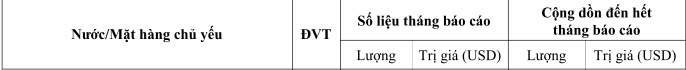 Nguồn Tổng Cục Hải quanBảng 2. Xuất khẩu VN – Bỉ 2019Nguồn Tổng Cục Hải quan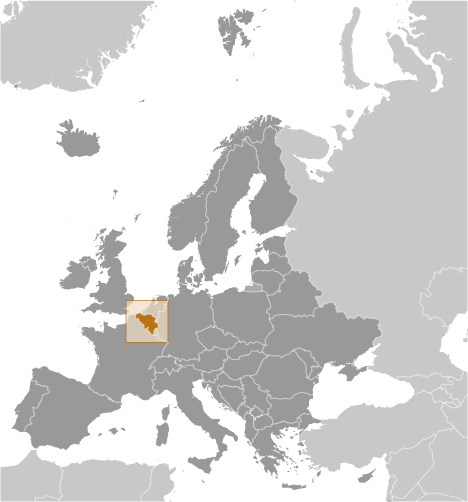 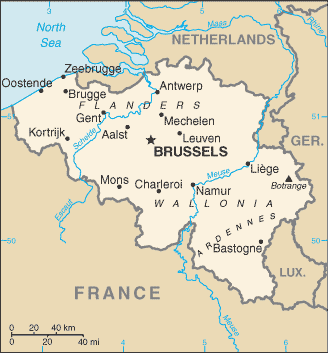 Tên nướcVương quốc BỉThủ đôBruxelles (có trụ sở NATO, Nghị viện Châu Âu, Uỷ ban Châu Âu)Quốc khánh15-11 (Lễ nhà vua - Fête de la Dynastie - Fête du Roi)Diện tích30.528 km2Dân số11.467.923 (01/2019)Khí hậumùa hè trung bình 16oC, mùa đông trung bình 3oCNgôn ngữCó 3 cộng đồng ngôn ngữ: Tiếng Pháp (4 triệu người), tiếng Hà Lan - Flamant (6,5 triệu người) và tiếng Đức (6,5 vạn người). Bỉ không có ngôn ngữ riêng.Tôn giáo90% theo Thiên chúa giáoĐơn vị tiền tệđồng EURO (từ 01/01/2002)Múi giờGMT +1Thể chếQuân chủ lập hiếnNguyên thủVua PHILIPPE (từ 21/7/2013)Chính phủThủ tướng : Sophie WILMES (từ 26/10/2019)201720182019GDP (ppp)495,953 tỷ USD532,26 tỷ USD530,239 tỷ USDTăng trưởng GDP1,7%1,4%1.2%GDP theo đầu người (USD)43.69046.69646.287GDP theo ngành (2017)Nông nghiệp: 0,7% -  Công nghiệp: 22,1% - Dịch vụ: 77,2%Nông nghiệp: 0,7% -  Công nghiệp: 22,1% - Dịch vụ: 77,2%Nông nghiệp: 0,7% -  Công nghiệp: 22,1% - Dịch vụ: 77,2%Lực lượng lao động5,037 triệu5,047 triệu5,061 triệuTỷ lệ thất nghiệp7,5%5,3%Tỷ lệ lạm phát2,2%2,3%1,5%Mặt hàng nông nghiệpcủ cải đường, rau tươi, trái cây, ngũ cốc, thuốc lá, thịt bò, thịt bê, thịt lợn, sữacủ cải đường, rau tươi, trái cây, ngũ cốc, thuốc lá, thịt bò, thịt bê, thịt lợn, sữacủ cải đường, rau tươi, trái cây, ngũ cốc, thuốc lá, thịt bò, thịt bê, thịt lợn, sữaCác ngành công nghiệpkỹ thuật và sản phẩm kim loại, động cơ xe lắp ráp, vận chuyển thiết bị, dụng cụ khoa học,thực phẩm chế biến và đồ uống, hóa chất, kim loại cơ bản, dệt may, thủy tinh, xăng dầukỹ thuật và sản phẩm kim loại, động cơ xe lắp ráp, vận chuyển thiết bị, dụng cụ khoa học,thực phẩm chế biến và đồ uống, hóa chất, kim loại cơ bản, dệt may, thủy tinh, xăng dầukỹ thuật và sản phẩm kim loại, động cơ xe lắp ráp, vận chuyển thiết bị, dụng cụ khoa học,thực phẩm chế biến và đồ uống, hóa chất, kim loại cơ bản, dệt may, thủy tinh, xăng dầuKim ngạch xuất khẩu309,1 tỷ USDMặt hàng chínhMáy móc thiết bị, hóa chất, kim cương tinh chế, kim loại và sản phẩm kim loại, thực phẩm Các đối tác xuất khẩu chínhGermany 16.7%, France 15.4%, Netherlands 11.2%, UK 8.9%, US 5.8%, Italy 5.2% (2016)Máy móc thiết bị, hóa chất, kim cương tinh chế, kim loại và sản phẩm kim loại, thực phẩm Các đối tác xuất khẩu chínhGermany 16.7%, France 15.4%, Netherlands 11.2%, UK 8.9%, US 5.8%, Italy 5.2% (2016)Máy móc thiết bị, hóa chất, kim cương tinh chế, kim loại và sản phẩm kim loại, thực phẩm Các đối tác xuất khẩu chínhGermany 16.7%, France 15.4%, Netherlands 11.2%, UK 8.9%, US 5.8%, Italy 5.2% (2016)Kim ngạch nhập khẩu306,1 tỷ USDMặt hàng chínhNguyên liệu, máy móc thiết bị, hóa chất, kim cương nguyên liệu, dược phẩm, thực phẩm, thiết bị giao thông, sản phẩm dầu khí Các đối tác nhập khẩu chínhNetherlands 16.1%, Germany 13.6%, France 9.5%, US 8.1%, UK 4.8%, Ireland 4.5%, China 4.3% (2016)Nguyên liệu, máy móc thiết bị, hóa chất, kim cương nguyên liệu, dược phẩm, thực phẩm, thiết bị giao thông, sản phẩm dầu khí Các đối tác nhập khẩu chínhNetherlands 16.1%, Germany 13.6%, France 9.5%, US 8.1%, UK 4.8%, Ireland 4.5%, China 4.3% (2016)Nguyên liệu, máy móc thiết bị, hóa chất, kim cương nguyên liệu, dược phẩm, thực phẩm, thiết bị giao thông, sản phẩm dầu khí Các đối tác nhập khẩu chínhNetherlands 16.1%, Germany 13.6%, France 9.5%, US 8.1%, UK 4.8%, Ireland 4.5%, China 4.3% (2016)201420152016201720182019VN xuất1.807.3131.779.5031.967.5522.254.7332.409.1402.551.057VN nhập520.571495.257473.980442.339470.848562.666Kim ngạch XNK2.327.8842.294.7602.441.5322.697.0722.879.9883.113.723Đơn vị - Địa chỉTel/FaxEmail/WebsiteViệt NamViệt NamViệt NamBan Quan hệ quốc tế, VCCISố 9 Đào Duy Anh, Hà NộiT: 84-24-35742022 máy lẻ 203chaultm@vcci.com.vnwww.vcci.com.vnĐại sứ quán Bỉtại Việt NamTầng 9 - Tháp Hà Nội - 49 Hai Bà Trưng
Quận Hoàn Kiếm - Hà NộiT:84-24-3 934 61 79F: 84-24-3 934 61 83hanoi@diplobel.fed.be www.diplomatie.be/hanoivn/BỉBỉBỉĐại sứ quán Việt Nam tại BỉSố 1 Đại lộ Général Jacques, 1050 – BruxellesT:+ 32-2- 379 27 37F:+ 32-2- 374 93 76vnemb.brussels@skynet.behttp://www.vietnamembassy.beThương vụ Việt Nam tại Bỉ	198,  Chauseé de Vleurgrat, 1050,  Brussels, BelgiqueT:+ 32 2 343 6295F: +32 2 347 0335vietrade.brussels@skynet.bebe@moit.gov.vnBỈ43.216.715562.666.882Sữa và sản phẩm sữaUSD424.4349.403.139Bánh kẹo và các sản phẩm từ ngũ cốcUSD731.4514.516.024Chế phẩm thực phẩm khácUSD79.8661.132.764Thức ăn gia súc và nguyên liệuUSD482.4247.591.489Sản phẩm khác từ dầu mỏUSD580.74315.236.735Hóa chấtUSD764.14221.786.793Sản phẩm hóa chấtUSD1.408.56317.706.128Dược phẩmUSD10.723.897147.978.106Phân bón các loạiTấn7.4412.502.58379.14821.869.672Thuốc trừ sâu và nguyên liệuUSD41.8562.722.760Chất dẻo nguyên liệuTấn4551.556.2576.70217.066.568Cao suTấn3779.1168201.501.974Gỗ và sản phẩm gỗUSD784.39813.057.406Vải các loạiUSD367.1503.259.745Đá quý, kim loại quý và sản phẩmUSD4.549.21062.912.420Sắt thép các loạiTấn2.7521.365.03033.30629.411.380Sản phẩm từ sắt thépUSD352.6838.316.420Kim loại thường khácTấn220651.8074.67913.161.083Máy vi tính, sản phẩm điện tử và linh kiệnUSD1.367.9476.374.047Máy móc, thiết bị, dụng cụ, phụ tùng khácUSD7.321.62871.002.827Hàng hóa khácUSD7.081.52886.659.403BỈ234.233.1302.551.057.069Hàng thủy sảnUSD9.667.603128.188.373Hạt điềuTấn4393.363.0534.32134.915.373Cà phêTấn7.26812.122.86473.226115.922.971Hạt tiêuTấn33128.7653881.373.863GạoTấn12058.4401.498990.102Sản phẩm từ chất dẻoUSD2.817.14227.761.552Cao suTấn1.1581.089.9175.2245.078.668Sản phẩm từ cao suUSD558.8744.432.765Túi xách, ví,vali, mũ, ô, dùUSD12.494.130118.773.748Sản phẩm mây, tre, cói và thảmUSD879.6576.944.247Gỗ và sản phẩm gỗUSD3.704.31339.426.721Hàng dệt, mayUSD33.038.134354.315.445Giày dép các loạiUSD109.603.5721.161.292.368Sản phẩm gốm, sứUSD522.0643.336.991Đá quý, kim loại quý và sản phẩmUSD2.458.12921.516.077Sắt thép các loạiTấn4.3083.582.922149.36299.116.922Sản phẩm từ sắt thépUSD4.223.61763.498.184Máy vi tính, sản phẩm điện tử và linh kiệnUSD3.587.43641.207.645Máy móc, thiết bị, dụng cụ phụ tùng khácUSD6.665.18390.312.131Đồ chơi, dụng cụ thể thao và bộ phậnUSD3.010.04131.424.613Hàng hóa khácUSD20.657.273201.228.308